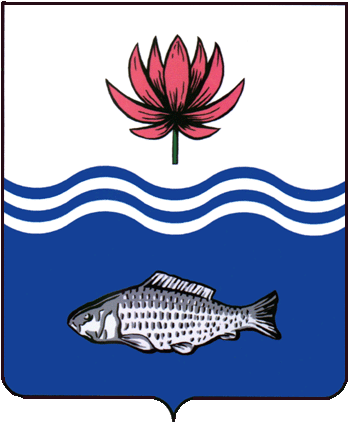 АДМИНИСТРАЦИЯ МО "ВОЛОДАРСКИЙ РАЙОН"АСТРАХАНСКОЙ ОБЛАСТИПОСТАНОВЛЕНИЕО внесении изменений в разрешение на ввод объекта в эксплуатацию  от 28.03.2019г. № 30-30502000-008-2019«Материально-техническая база Лит. Е,расположенного на земельном участке по адресу:Астраханская область, Володарский район, п. Володарский, ул. Комсомольская, 15 Руководствуясь ч. 4 ст. 55 Градостроительного Кодекса РФ, Уставом администрации МО «Володарский район» администрация МО «Володарский» район»         ПОСТАНОВЛЯЕТ:1.Внести изменение в разрешение на ввод объекта в эксплуатацию от 28.03.2019 г. № 30-30502000-008-2019 «Материально-техническая база Лит. Е, расположенного на земельном участке по адресу: Астраханская область, Володарский район, п. Володарский, ул. Комсомольская, 15, изложив в наименование и назначение объекта в следующей редакции:«Реконструкция производственной базы под теплицу, расположенного на земельном участке по адресу: Астраханская область, Володарский район, п. Володарский, ул. Комсомольская, 15. Разрешение на ввод объекта в эксплуатацию: 28.03.2019г. № 30-30502000-008/1-2019.2.Настоящее постановление вступает в силу со дня его подписания.3.Контроль за исполнением настоящего постановления оставляю за собой.И. о. заместителя главы по оперативной работе                                                               Н. С. Беккуловаот 06.07.2020 г.N 717